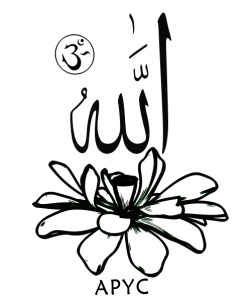 DATOS PERSONALESApellidos:					Nombre:DNI/Pasaporte:Nacionalidad:NacimientoLocalidad:					Provincia:País						Fecha:DomicilioCalle/Avd/Plz:Localidad:				C.P.		Provincia:País:				Teléfono:			Móvil:e-mail:Datos académicosTitulación:Centro de expedición:						Fecha:Esta solicitud se inscribe y presenta bajo la responsabilidad del interesado y será nula a todos los efectos si los datos en ella indicados son erróneos o falsos.		En…………………….a……de…………………..de 20….						FirmadoRellenar y enviar a info@apyc.es o imprimir y presentar en APYC C/Gómez Arias 7 bajo, Salamanca.